МИНИСТЕРСТВО ОБРАЗОВАНИЯ И НАУКИ РЕСПУБЛИКИ КАЗАХСТАН  МЕЖДУНАРОДНЫЙ КАЗАХСКО-ТУРЕЦКИЙ УНИВЕРСИТЕТ ИМЕНИ ХОДЖИ АХМЕДА ЯСАВИМЕЖДУНАРОДНАЯ НАУЧНАЯ КОНФЕРЕНЦИЯ                                    «ОТ АХМЕДА ЯСАВИ ДО АХМЕТА БАЙТУРСЫНУЛЫ:  ТЕНДЕНЦИИ РАЗВИТИЯ ТЮРКСКИХ ЯЗЫКОВ»ИНФОРМАЦИОННОЕ ПИСЬМОМеждународный казахско-турецкий университет имени  Ходжи Ахмеда Ясави приглашает принять участие в Международной научной конференции «От Ахмеда Ясави до Ахмета Байтурсынулы:  тенденции развития тюркских языков»,  которая состоится 29 апреля 2022 года в городе Туркестан.	Конференция посвящяется 150 летию со дня рождения Ахмета Байтурсынова – казахского просветителя, ученого-лингвиста, литературоведа, тюрколога, поэта и переводчика, реформатора национальной  письменности, основоположника казахской лингвистики и литературоведения, общественного деятеля и политического публициста, одного из руководителей национально-освободительного движения казахского народа в начале ХХ века. Основные  направления конференции:От Ахмеда Ясауи до Ахмета Байтурсынулы: развитие тюркских языков.Вклад Ахмета Байтурсынулы в развитие тюркологии.Место Ахмета Байтурсынулы в развитии казахского  языка  и литературы.Ахмет Байтурсынулы и идеи Алаша.Дата проведения конференции: 29 апреля 2022 года. Доклады принимаются в электронном виде до 18 апреля 2022 г.Форма проведения: онлайн формат,  ZOOM  (в 11.00)https://us06web.zoom.us/j/3330476260?pwd=S1JIYUgvRmIwdldqVmVMUDRITmUxUT09   Идентификатор конференции: 333 047 6260Код: 0901Форма проведения: офлайн формат,  малый зал Культурного центра (в 11.00)Рабочие языки: казахский, турецкий, русский, английскийТребования к оформлению статей1. Текст доклада (статьи) не должен превышать 5-7 страниц,   в формате MS Word. Таблицы, схемы, рисунки должны иметь названия и быть составлены в программе Windows.2. Параметры страницы: формат А4,  поля:  верхнее - 2 см.,   нижнее - 2 см, правое – 1,5см, левое – 3 см. 3. Параметры шрифта: Times New Roman, 12 кегль. 4. Междустрочный интервал - 1. Абзац: 1,25 см. 5. Список литературы оформляется в конце текста. Ссылки в тексте на соответствующий источник из списка литературы оформляются в квадратных скобках, например: [1, 17 с.]. В английском варианте вместо запятой ставится точка. Например: ссылка 1,2  указывается как 1.2.6. Структура статьи: Название статьи, аннотация,  IMRAD, где I – Introduction (введение), M – Methods (методы и приемы ), R – Results (результаты исследования), A – , D – conclusion+ discussion (выводы и заключения по результатам исследования), Список литературы,  Приложение оформляется в соответствии с международными формулами.Образец оформления статьи: ВЕЛИКИЙ УЧИТЕЛЬ НАЦИИ – АХМЕТ БАЙТУРСЫНУЛЫ(полное название статьи по центру заглавными буквами)Ахметова ГульданаК.ф.н., доцентМеждународный казахско-турецкий университет имени  Ходжи Ахмеда Ясавиe-mail: akhmetova.guldana@ayu.edu.kz(фамилия, имя, ученая степень, звание, место работы, E-mail)Аннотация: на языке статьи, затем на английском, турецком, на казахском или на русском языках.Ключевые слова: после каждой аннотации 5 слов ВВЕДЕНИЕ:Текст..... текст...... текст.....Подтемы: слева, заглавными буквами и жирным шрифтомСтатьи отправлять на электронный адрес:  gulimzhan.zhylkybay@ayu.edu.kz, pakizat.adiyeva@ayu.edu.kz   Редакционный совет оставляет за собой право отбора статей,  осуществляет проверку уникальности текста статьи по лицензионной программе  антиплагиат.Место проведения: 161200, Республика Казахстан, г. Туркестан, пр. Б.Саттарханова 29 В, Международный казахско-турецкий университет имени Ходжи Ахмеда Ясави, Культурный центр. Дата проведения конференции: 29 апреля 2022 г., 11:00.Контакты для дополнительной информации:  87756323115 (Гулимжан Жылкыбай), 87058552107(Пакизат Адиева)Эл.почта: gulimzhan.zhylkybay@ayu.edu.kz                  pakizat.adiyeva@ayu.edu.kz   Международная научная конференция «ОТ АХМЕДА ЯСАВИ ДО АХМЕТА БАЙТУРСЫНУЛЫ:  ТЕНДЕНЦИИ РАЗВИТИЯ ТЮРКСКИХ ЯЗЫКОВ»ЗАЯВКА НА УЧАСТИЕ 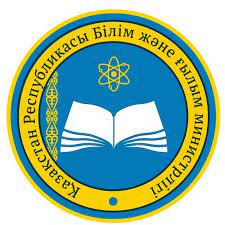 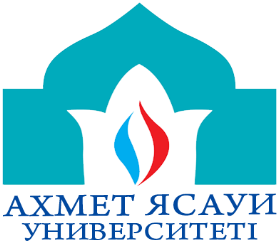 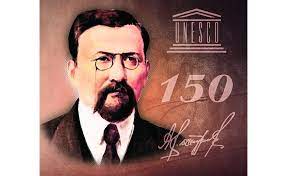 1 Фамилия, имя, отчество (полностью) 2 Тема доклада3 Направление4 Место работы (страна, полное название организации, кафедры) 5 Должность6 Ученая степень, звание7 Телефоны: рабочий, мобильный8 Е-mail: 9 Адрес: 10 Участие в конференции  (онлайн/оффлайн) 11 Небходимые для выступления технические средства 